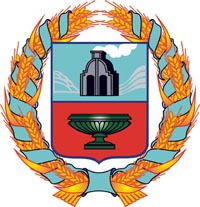 собрание депутатов  ЗАВОДСКОГО сельсоветаТЮМЕНЦЕВСКОГО РАЙОНА АЛТАЙСКОГО КРАЯРешениеп.Заводской О повышении предельного индекса изменения размера вносимой гражданами платы за коммунальные услуги на 2019 годВ соответствии со ст. 14 Федерального закона от 06.10.2003 № 131-ФЗ «Об общих принципах организации местного самоуправления в Российской Федерации»,
ст. 157.1 Жилищного кодекса Российской Федерации, п. 47 постановления Правительства РФ от 30.04.2014 № 400 «О формировании индексов изменения размера платы граждан за коммунальные услуги в Российской Федерации», на основании п.п. «в»
п.46 постановления Правительства РФ от 30.04.2014№ 400 «О формировании индексов изменения размера платы граждан за коммунальные услуги в Российской Федерации» в целях установления экономически обоснованных тарифов на ресурсы, приобретаемые для оказания коммунальных услуг муниципального образования Заводской сельсовет Тюменцевского района Алтайского края  Собрание депутатов Заводского сельсовета  РЕШИЛО:       1.Согласиться с повышением на территории муниципального образования  Заводской сельсовет  Тюменцевского района Алтайского края тарифа на тепловую энергию с 1623,41 руб./Гкал до 2007,32 руб./Гкал,  НДС не облагается, и установлением на территории муниципального образования Заводской сельсовет  Тюменцевского района Алтайского края предельного индекса изменения размера вносимой гражданами платы за коммунальные услуги на 2019 год в размере 15%.       2. Обратиться к  Губернатору Алтайского края В.П. Томенко с ходатайством в части установления предельного индекса изменения размера вносимой гражданами платы за коммунальные услуги на 2019 год на территории муниципального образования Заводской сельсовет Тюменцевского района Алтайского края в размере 15,0%.3. Контроль исполнения решения возложить  на комиссию по планированию и бюджету(председатель Пентий Е.С.)Глава Заводского сельсовета                                                                В.П.ПаньковКоррупциогенных факторов не выявлено07.12.2018 секретарь администрации_Л.В.Васильева 07.12.2018№54